Name of journal: World Journal of OrthopaedicsManuscript NO: 47037Manuscript type: Case Report Os calcis lipoma: To graft or not to graft? – a case report and literature reviewBalbouzis T et al. Os calcis lipomaTheodoros Balbouzis, Theodosios Alexopoulos, Peter GrigorisTheodoros Balbouzis, Peter Grigoris, Department of Orthopaedics, Metropolitan General Hospital, Holargos, Athens 15562, Greece Theodosios Alexopoulos, Department of Radiology, Metropolitan General Hospital, Holargos, Athens 15562, GreeceORCID number: Theodoros Balbouzis (0000-0003-0829-5520); Theodosios Alexopoulos (0000-0003-4010-9556); Peter Grigoris (0000-0003-1558-7759).Author contributions: Balbouzis T, Alexopoulos T and Grigoris P have substantially contributed in this article; all authors issued final approval for the version to be submitted.Informed consent statement: Written informed consent was obtained from the patient for publication of this report.Conflict of interest statement: The authors declare that they have no conflict of interest.CARE Checklist: The authors have read the CARE Checklist (2016), and the manuscript was prepared and revised according to the CARE Checklist (2016).Open-Access: This article is an open-access article which was selected by an in-house editor and fully peer-reviewed by external reviewers. It is distributed in accordance with the Creative Commons Attribution Non Commercial (CC BY-NC 4.0) license, which permits others to distribute, remix, adapt, build upon this work non-commercially, and license their derivative works on different terms, provided the original work is properly cited and the use is non-commercial. See: http://creativecommons.org/licenses/by-nc/4.0/Manuscript source: Unsolicited manuscript Corresponding Author: Theodoros Balbouzis, MD, MA, Orthopaedic Surgeon, Department of Orthopaedics, Metropolitan General Hospital, Mesogeion 264, Holargos, Athens 15562, Greece. drbalbouzis@yahoo.comTelephone: +30-210-7290959Received: March 6, 2019Peer-review started: March 8, 2019First decision: June 12, 2019Revised: June 25, 2019Accepted: July 8, 2019Article in press: July 8, 2019Published online: July 18, 2019AbstractBackgroundIntraosseous lipoma is a rare benign lesion, commonly affecting the os calcis. Its pathogenesis and natural history are not fully understood, and its management remains controversial.Case SummaryA 56-year-old male complaining of heel pain was diagnosed with an os calcis lipoma. The lesion was treated with curettage and it was filled with impacted allograft and demineralized bone matrix. Histological examination confirmed the above diagnosis. Six months postoperatively, the patient returned to recreational long-distance running. Repeated computed tomography scanning, up to five years postoperatively, showed almost complete resorption of the graft over time.Conclusion The treatment of an os calcis lipoma should be individualized, depending on the symptoms, the location and size of the lesion. Surgeons, electing to proceed with bone grafting, should consider the probability of bone graft resorption.Key words: Benign bone tumor; Os calcis lipoma; Calcaneus; Intraosseous lipoma; Bone graft; Case report© The Author(s) 2019. Published by Baishideng Publishing Group Inc. All rights reserved.Core tip: This is the first report of a patient with a surgically treated os calcis lipoma, showing spectacular graft resorption at a long-term follow up. Previous studies, which report satisfactory graft performance, rely on plain radiographs for follow-up imaging and they have not used computed tomography to assess the incorporation of bone graft. The complex interplay of biomechanical and biological factors in Ward’s neutral triangle of the os calcis may account for the failure of graft integration. The possibility of bone graft resorption must be taken into account when surgical treatment is considered.Citation: Balbouzis T, Alexopoulos T, Grigoris P. Os calcis lipoma: To graft or not to graft? – a case report and literature review. World J Orthop 2019; 10(7): 292-298URL: https://www.wjgnet.com/2218-5836/full/v10/i7/292.htmDOI: https://dx.doi.org/10.5312/wjo.v10.i7.292IntroductionIntraosseous lipoma is a rare benign tumor, with an estimated prevalence of around 0.1% of primary bone tumors[1,2]. The os calcis is affected in up to 63% of lesions, with the rest presenting in long bones[3,4]. Because many cases remain undetected, it can be assumed that its actual prevalence may be significantly higher than estimated. Most authors accept that this lesion represents a true benign bone tumor or even a unicameral bone cyst, whose fluid content has been replaced with adipose tissue[1,5-7]. Others suggest an ischemic etiology, with subsequent necrosis of bone, leading to adipose metaplasia, or point towards a posttraumatic bone reaction[2,5,8]. It has also been proposed that a lipoma in the os calcis represents a well-defined “normal” radiolucency in Ward’s neutral triangle, where it is invariably located. This is an unloaded area at the base of the neck of the os calcis, bounded by the compressive and tensile lines of biomechanical stress[5,9]. As predicted by Wolff’s law, stress-shielding in this area leads to a paucity of trabeculae, which are replaced with adipose tissue[10,11]. It is postulated that in some individuals this process may be more pronounced, leading to the development of a radiographically detectable pseudocyst[5,9,12]. Symptomatic cases present with dull pain at rest and soft tissue swelling. At least one third of the cases are asymptomatic and are discovered incidentally in radiological investigations, conducted for an injury or for unrelated disorders[13].There is no consensus, regarding the optimal treatment of an os calcis lipoma. The proponents of conservative treatment claim that spontaneous resolution of symptoms may occur[14]. Those favoring operative treatment recommend curettage of the cyst and application of bone graft or substitutes, particularly when the lesion is large or painful[15-17]. Most reports of operative treatment show resolution of symptoms and consolidation of the bone grafts[8,18–21]. We present the case of a patient treated with curettage and application of bone graft, who demonstrated almost complete resorption of the impacted material. Case PresentationChief complaintsA 56-year-old, otherwise healthy, Caucasian male attended the outpatient clinic of another institution in November 2011. He presented with a three-month history of increasing pain in his right heel, as a result of which he had to give up running.Imaging and diagnosisRadiographic investigation and computed tomography (CT) at that time, revealed a hypodense cystic area with a central calcification in Ward’s triangle of the os calcis (Figure 1A). The lesion had a diameter of 18.7 mm and extended between the superior and the inferior calcaneal cortex. The borders were well demarcated and the periphery of the area was filled with a meshwork of fine bone trabeculae. A linear hyperdense area appeared at the center of this lytic lesion. The lesion did not show any evidence of fracture or expansion in the soft tissues. Magnetic resonance imaging (MRI) showed a homogeneous high intensity signal on T1 weighting and fat suppression on T2 short tau inversion recovery sequence (STIR). In the center of the lesion, a linear area was apparent, with low-intensity signal on T1 sequence and high intensity on STIR sequences (Figure 1B–D). FINAL DIAGNOSISBased on the characteristic radiological findings, a diagnosis of intraosseous lipoma was made.TreatmentOperative treatment of the lesion was decided. With the guidance of an image intensifier, the os calcis was exposed with a lateral approach and a window was opened in the lateral cortex of the calcaneus with an osteotome. A significant amount of yellow, fatty tissue was encountered and was sent for microbiological and histopathological examination. No fracture was identified. The cavity was curetted to bleeding bone and subsequently filled with impacted crushed allograft and demineralized bone matrix (Orthoblend, Osteotech, Eatontown, NJ, United States) (Figure 2A and B). The wound was treated in the usual manner and a postoperative shoe was used for weight protection.Laboratory examinations – Cultures and histologyThe cultures were sterile. Histological examination of the extracted material revealed abundant mature adipose tissue, interspersed with sparse, thin, osseous trabeculae. Vascularity was poor. Areas of amorphous calcific deposits were seen, with scattered ghost outlines of necrotic lipocytes and with prominent histiocyte infiltration. Cellular atypia was not identified. This picture was compatible with the initial diagnosis of an intraosseous lipoma.Outcome and follow-upSix months postoperatively, the patient was free of pain and returned to recreational long distance running. However, a new CT revealed resorption of the margins of the bone graft (Figure 2C and D). Fifteen months postoperatively, the patient was examined, for the first time by our team, for slight pain of about two-month duration in his right heel. The pain was felt mostly with the first steps in the morning and after prolonged standing, and responded to oral non-steroidal analgesics. Apart from the operation at his heel, his medical history was unremarkable. Physical examination revealed a well-healed surgical scar at the lateral surface of the heel. No swelling, inflammation or palpable masses were evident. There was tenderness on palpation of the plantar surface of the heel. The patient was able to walk with no limp. The range of active and passive motion of all the joints of the lower limb was normal. Passive extension of the first toe while standing (windlass test) elicited slight pain. Neurological examination was unremarkable. Blood tests, including routine metabolic and rheumatologic assays and markers of infection, were normal. A diagnosis of plantar fasciitis was established. However, due to his previous operation, a new foot CT was obtained. When compared to the images taken six months postoperatively, it was evident that the hypodense area at the periphery of the lesion had expanded considerably (Figure 2E and F). The patient was reassured that his heel pain was probably unrelated to the previous pathology. Conservative treatment was chosen, with heel pads and follow-up as necessary. On his latest follow-up, five years postoperatively, the patient was free of symptoms. However, a new CT showed further resorption of the implanted graft (Figure 2G and H). DiscussionIn plain radiographs, an intraosseous lipoma presents as an osteolytic lesion with marginal sclerosis. There is often central calcification, corresponding histologically to localized infarction and necrosis[5,8,20]. Typically, a CT shows a well circumscribed, non-expansile, osteolytic lesion with negative Hounsfield units, corresponding to the values for subcutaneous fat[22]. Marginal sclerosis is always present[22]. MRI can be helpful for the confirmation of presence of adipose tissue in the tumor by presenting homogeneous high intensity signal on T1 sequences and low intensity on fat-suppression, similar to those of the subcutaneous tissue[23]. The characteristic presentation, using these imaging modalities, usually obviates biopsy and histological evaluation. The treatment of an os calcis lipoma should be decided on an individual basis. Most authors agree that an intraosseous lipoma of the os calcis can be managed with watchful waiting[3,9,14,24,25]. It is understood that pain may not be caused by the lesion itself but rather by unrelated pathology from the surrounding soft tissues or a nearby joint[5]. Surgical treatment is reserved for patients with persistent pain, related to the lesion, or indeed large lesions[15–19,25]. However, Tscherne et al[14] observed in their patients that heel pain can persist after curettage and grafting. Based on this observation, they reserved operative treatment for heel pain not responding to conservative treatment or for biopsy, in cases with atypical radiological presentation. The possible association of the size of a cystic lesion with a subsequent pathological fracture has been an issue of concern. In a series of 50 os calcis cysts, Pogoda et al[16] reported four patients with fractures on presentation. These fractures were all associated with large lesions. The authors proposed a “critical size”, occupying the entire distance from the medial to the lateral cortex and at least 30% of the anteroposterior dimension. They concluded that cystic lesions exceeding this critical size should be managed surgically[16]. Nevertheless, in a meta-analysis of 54 cases with os calcis lipoma, Bertram et al[24] did not find any reported fractures. Also, in a literature review in 2014, Pappas et al[19] identified only two reported cases with calcaneal fracture associated with an intraosseous lipoma. It can be postulated that the presence of a cavity at this normally hypodense area is less significant for bone strength and only rarely leads to fractures under physiological loading.To our knowledge, this is the first report of a surgically treated os calcis lipoma, showing spectacular graft resorption in long-term radiological follow-up, despite the resolution of clinical symptoms. Most patient series on the surgical treatment of intraosseous lipoma have reported satisfactory pain relief and graft incorporation[7,8,18,21,25,26]. However, authors relied on plain radiographs for postoperative imaging. Unavailability of data from CT for follow-up represents a significant limitation of these studies.The incorporation of graft, implanted in bone defects, represents a complex process, which depends upon various biological and biomechanical factors. Ischemia in the margins of the grafted cavity can adversely affect the integration of the implanted graft[27]. Also, the importance of mechanical stimuli in osteoinduction and osteoconduction has been stressed in numerous in vitro and in vivo experiments[28–30]. It can be assumed that lack of loading in Ward’s neutral triangle, which may have led to the development of a cystic lesion in the first place, also contributed to the resorption of the implanted bone graft. In any case, grafting of benign tumors following curettage has been questioned altogether by Hirn et al[31]. They reported on the treatment of 146 cases of large, metaphyseal femoral and tibial benign bone tumors with curettage alone. Successful consolidation occurred in 89%. The rest of the cases developed local recurrence and were subsequently treated with further curettage and bone grafting. The authors concluded that augmentation is not necessary for most benign bone defects. It should be noted that, in this study of long bone metaphyseal defects, fractures occurred predominantly in defects greater than 5 cm, whereas calcaneal cysts are considerably smaller.Conclusion The treatment of an os calcis lipoma should be individualized, depending on the symptoms, the location and the size of the lesion. When surgical treatment of an os calcis lipoma is considered, orthopaedic surgeons should be aware of the possibility of bone graft resorption. References1 Malghem J, Lecouvet F, Vande Berg B. Calcaneal cysts and lipomas: a common pathogenesis? Skeletal Radiol 2017; 46: 1635-1642 [PMID: 28616637 DOI: 10.1007/s00256-017-2688-4]2 Neuber M, Heier J, Vordemvenne T, Schult M. [Surgical indications in intraosseous lipoma of the calcaneus. Case report and critical review of the literature]. Unfallchirurg 2004; 107: 59-63 [PMID: 14749853 DOI: 10.1007/s00113-003-0699-1]3 Bagatur AE, Yalcinkaya M, Dogan A, Gur S, Mumcuoglu E, Albayrak M. Surgery is not always necessary in intraosseous lipoma. Orthopedics 2010; 33:  [PMID: 20506949 DOI: 10.3928/01477447-20100329-13]4 Murphey MD, Carroll JF, Flemming DJ, Pope TL, Gannon FH, Kransdorf MJ. From the archives of the AFIP: benign musculoskeletal lipomatous lesions. Radiographics 2004; 24: 1433-1466 [PMID: 15371618 DOI: 10.1148/rg.245045120]5 Greenspan A, Raiszadeh K, Riley GM, Matthews D. Intraosseous lipoma of the calcaneus. Foot Ankle Int 1997; 18: 53-56 [PMID: 9013117 DOI: 10.1177/107110079701800112]6 Kapukaya A, Subasi M, Dabak N, Ozkul E. Osseous lipoma: eleven new cases and review of the literature. Acta Orthop Belg 2006; 72: 603-614 [PMID: 17152426]7 Aycan OE, Keskin A, Sökücü S, Özer D, Kabukçuoğlu F, Kabukçuoğlu YS. Surgical Treatment of Confirmed Intraosseous Lipoma of the Calcaneus: A Case Series. J Foot Ankle Surg 2017; 56: 1205-1208 [PMID: 29079237 DOI: 10.1053/j.jfas.2017.05.034]8 Muramatsu K, Tominaga Y, Hashimoto T, Taguchi T. Symptomatic intraosseous lipoma in the calcaneus. Anticancer Res 2014; 34: 963-966 [PMID: 24511040]9 Campbell RS, Grainger AJ, Mangham DC, Beggs I, Teh J, Davies AM. Intraosseous lipoma: report of 35 new cases and a review of the literature. Skeletal Radiol 2003; 32: 209-222 [PMID: 12652336 DOI: 10.1007/s00256-002-0616-7]10 Wolff J. Das Gesetz der Transformation der Knochen. Berlin: Hirschwald, 189211 Bajraliu M, Walley KC, Kwon JY. Rationale for the Hypodense Calcaneal Region of Ward’s Neutral Triangle. Orthop J Harvard Med School 2016; 17: 63-6712 Narang S, Gangopadhyay M. Calcaneal intraosseous lipoma: a case report and review of the literature. J Foot Ankle Surg 2011; 50: 216-220 [PMID: 21354007 DOI: 10.1053/j.jfas.2010.12.004]13 Ramos A, Castello J, Sartoris DJ, Greenway GD, Resnick D, Haghighi P. Osseous lipoma: CT appearance. Radiology 1985; 157: 615-619 [PMID: 4059548 DOI: 10.1148/radiology.157.3.4059548]14 Tscherne H, Wippermann B. [The calcaneal cyst]. Langenbecks Arch Chir 1996; 381: 299 [PMID: 9082100]15 Weinfeld GD, Yu GV, Good JJ. Intraosseous lipoma of the calcaneus: a review and report of four cases. J Foot Ankle Surg 2002; 41: 398-411 [PMID: 12500792]16 Pogoda P, Priemel M, Linhart W, Stork A, Adam G, Windolf J, Rueger JM, Amling M. Clinical relevance of calcaneal bone cysts: a study of 50 cysts in 47 patients. Clin Orthop Relat Res 2004; : 202-210 [PMID: 15241166]17 Oommen AT, Madhuri V, Walter NM. Benign tumors and tumor-like lesions of the calcaneum: a study of 12 cases. Indian J Cancer 2009; 46: 234-236 [PMID: 19574677 DOI: 10.4103/0019-509X.52959]18 Radl R, Leithner A, Machacek F, Cetin E, Koehler W, Koppany B, Dominkus M, Windhager R. Intraosseous lipoma: retrospective analysis of 29 patients. Int Orthop 2004; 28: 374-378 [PMID: 15551133 DOI: 10.1007/s00264-004-0586-6]19 Pappas AJ, Haffner KE, Mendicino SS. An intraosseous lipoma of the calcaneus: a case report. J Foot Ankle Surg 2014; 53: 638-642 [PMID: 24875966 DOI: 10.1053/j.jfas.2014.03.007]20 Goto T, Kojima T, Iijima T, Yokokura S, Motoi T, Kawano H, Yamamoto A, Matsuda K. Intraosseous lipoma: a clinical study of 12 patients. J Orthop Sci 2002; 7: 274-280 [PMID: 11956992 DOI: 10.1007/s007760200046]21 Gonzalez JV, Stuck RM, Streit N. Intraosseous lipoma of the calcaneus: a clinicopathologic study of three cases. J Foot Ankle Surg 1997; 36: 306-10; discussion 329 [PMID: 9298448]22 Mandl P, Mester A, Balint PV. A black hole in a bone -- intraosseous lipoma. J Rheumatol 2009; 36: 434-436 [PMID: 19208568 DOI: 10.3899/jrheum.080731]23 Dooms GC, Hricak H, Sollitto RA, Higgins CB. Lipomatous tumors and tumors with fatty component: MR imaging potential and comparison of MR and CT results. Radiology 1985; 157: 479-483 [PMID: 4048459 DOI: 10.1148/radiology.157.2.4048459]24 Bertram C, Popken F, Rütt J. Intraosseous lipoma of the calcaneus. Langenbecks Arch Surg 2001; 386: 313-317 [PMID: 11685559 DOI: 10.1007/s004230100202]25 Aumar DK, Dadjo YB, Chagar B. Intraosseous lipoma of the calcaneus: report of a case and review of the literature. J Foot Ankle Surg 2013; 52: 360-363 [PMID: 23466309 DOI: 10.1053/j.jfas.2012.12.019]26 Ulucay C, Altintas F, Ozkan NK, Inan M, Ugutmen E. Surgical treatment for calcaneal intraosseous lipomas. Foot (Edinb) 2009; 19: 93-97 [PMID: 20307456 DOI: 10.1016/j.foot.2009.01.005]27 Portal-Núñez S, Lozano D, Esbrit P. Role of angiogenesis on bone formation. Histol Histopathol 2012; 27: 559-566 [PMID: 22419020 DOI: 10.14670/HH-27.559]28 Handschel J, Wiesmann HP, Stratmann U, Kleinheinz J, Meyer U, Joos U. TCP is hardly resorbed and not osteoconductive in a non-loading calvarial model. Biomaterials 2002; 23: 1689-1695 [PMID: 11922472]29 Di Palma F, Douet M, Boachon C, Guignandon A, Peyroche S, Forest B, Alexandre C, Chamson A, Rattner A. Physiological strains induce differentiation in human osteoblasts cultured on orthopaedic biomaterial. Biomaterials 2003; 24: 3139-3151 [PMID: 12895587]30 Pioletti DP. Biomechanics and tissue engineering. Osteoporos Int 2011; 22: 2027-2031 [PMID: 21523395 DOI: 10.1007/s00198-011-1616-z]31 Hirn M, de Silva U, Sidharthan S, Grimer RJ, Abudu A, Tillman RM, Carter SR. Bone defects following curettage do not necessarily need augmentation. Acta Orthop 2009; 80: 4-8 [PMID: 19234881 DOI: 10.1080/17453670902804505]P-Reviewer: Benítez PC S-Editor: Gong ZML-Editor: A E-Editor: Wu YXJSpecialty type: OrthopedicsCountry of origin: GreecePeer-review report classificationGrade A (Excellent): 0Grade B (Very good): 0Grade C (Good): CGrade D (Fair): 0Grade E (Poor): 0 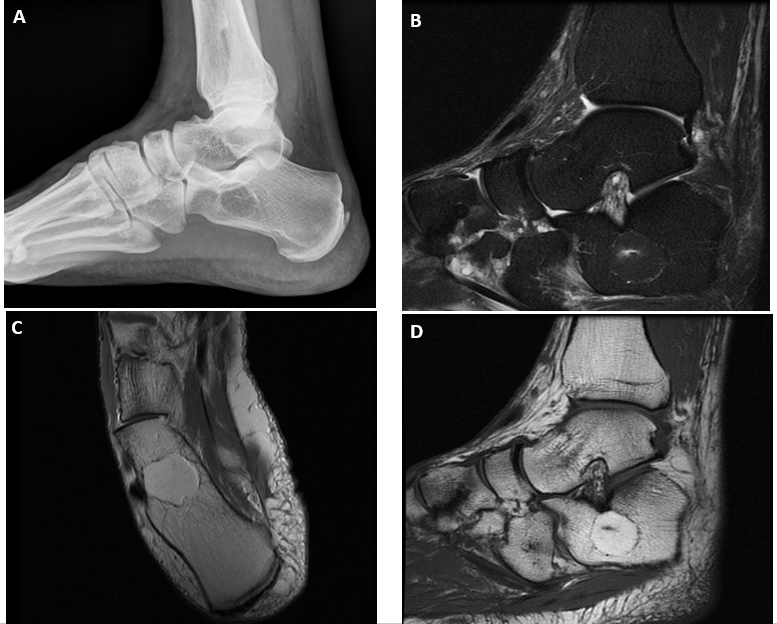 Figure 1 Preoperative imaging of the os calcis lipoma. A: Initial radiographic presentation. B: T2 STIR sequence magnetic resonance imaging (MRI) image, sagittal view. Fat suppression is presented at the area of the lesion, with high intensity linear signal at the center. No fracture or expansion into the soft tissues was identified. C: T1 sequence MRI, transverse view. D: sagittal view. Sharply demarcated lesion with homogeneous high intensity signal at Ward’s neutral triangle, with linear low intensity signal at the center. The high signal denotes lipid content of the lesion, whereas the central  low intensity signal is compatible with local infarction and necrosis.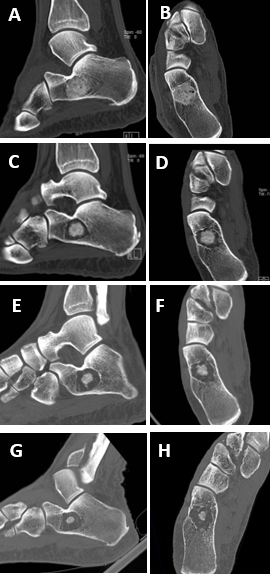 Figure 2 Serial computed tomography evaluation of os calcis lesion. A and B: Computed tomography images immediately postoperatively. Complete filling of the cavity has been obtained with bone graft. C and D: Six months postoperatively, circumferential graft absorption is present. E and F: Fifteen months postoperatively, further graft absorption is noted. G and H: At five years, the greatest part of the bone graft has been resorbed. A mesh of thin osseous septa is seen around the remaining bone graft. The lesion has not expanded since the first postoperative image.